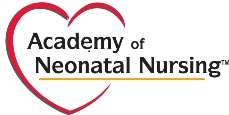 Spring National Advanced Practice Neonatal Nurses ConferenceMay 29 - June 1, 2019 / Hyatt Regency Indian Wells / Greater Palm Springs, CACREDIT CARD AUTHORIZATION FORMIn order to charge your credit card and in accordance with the security measures taken by credit card companies, please fill in the following form and return. Please send this sheet by fax or email scan to the attention of:Lauren McKeownANN Exhibit CoordinatorFax: 856-589-7463Email: lauren.mckeown@ajj.comAuthorization for Credit Card ChargesName of company:      	We authorize ANN to make the charge of: (US currency only) $     	For the following services:      	For conference:      	Credit card details to be charged:   VISA	   MasterCardCredit Card Number:      	Expiration date:  /  	Security Code     	Name of card holder:      	Address: (as per credit card records):      	City:      	State:   	Zip Code:      	Country:      	Telephone number:    -   -    	Email Address for receipt:      	Signature of card holder:      	Date:   /  /    	